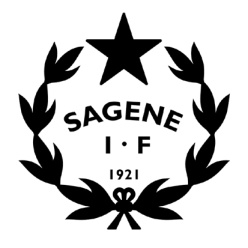 Tid: 		26. september 2019 kl. 18- 20Sted:		KlubbhusetInviterte:	Alle avdelingsledere Frafall: 		SykkelSAKSLISTEÅpning av møtetGodkjenning av innkallingen.Vedlegg: Innkalling LG- møte 24.10.2019.Vedtak: Innkallingen godkjennes uten anmerkninger. Godkjenning av protokoll forrige LG- møte. Vedlegg: Protokoll LG- møte 26.09.2019.Vedtak: Protokollen godkjennes uten anmerkninger.  Vedtakssaker: 100- års jubileum – Bokprosjekt (Arvid Sivertsen)Voksenidretten i Sagene IF – Plan og retning? Budsjett 2020 – Status på arbeidet i den enkelte avdeling?Foregangsklubb – Søknad om mer midler? Inkluderingsarbeidet – Rapport 2019, søknad 2020? Nytt medlemssystem og nye nettsider – Kravspesifikasjon? OrienteringssakerVoldsløkka kunstisbane – Status Konsertdugnad og Norway cup 2020 – Sett av datoene!Regnskapsrapport pr. 30. september 2019 – Rødt betyr stopp eller ombudsjettering!Rapport ubetalte medlems- og treningsavgifter – Individnivå. (Du må være logget inn på Google konto)Avviksrapportering HMS – Avdelingslederne ble oppfordret til å melde inn avvik.Vedtaksprotokoll ledergruppa – Oppfølging av vedtak. Styrets arbeid – les innkallinger og protokoller her. MØTEPLAN:SAKER FREMOVER:Oppfølging av utbyggingen av Voldsløkka sør – Rehab tennisbanene, Høring behovsplan og regulering.GDPR – nye personvernregler i Sagene IF. Budsjett 2020 og anbefalinger fra økonomigruppaNye nettsider og nytt medlemssystemOrra- rutiner100- års jubileumMøte- og kursplaner 2020MøteUkedagDatoTidspunktStedMøte ledergruppaTorsdag24.10.201918:00KlubbhusetMøte ledergruppaTorsdag28.11.201918:00KlubbhusetStyremøte + julebordTorsdag12.12.201918:00Klubbhuset